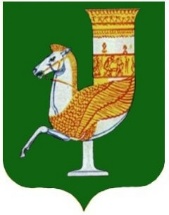 П О С Т А Н О В Л Е Н И ЕАДМИНИСТРАЦИИ  МУНИЦИПАЛЬНОГО  ОБРАЗОВАНИЯ «КРАСНОГВАРДЕЙСКИЙ РАЙОН»От  25.11.2022г. № 996 с. КрасногвардейскоеО проведении публичных слушаний по проекту решения Совета народных депутатов муниципального образования «Красногвардейский район» «О бюджете муниципального образования «Красногвардейский район» на 2023 год и плановый период 2024 и 2025 годов» и установлении порядка учета предложений граждан по проекту решенияРуководствуясь Бюджетным кодексом Российской Федерации, Положением о бюджетном процессе в муниципальном образовании «Красногвардейский район», Положением о порядке организации и проведения публичных слушаний в муниципальном образовании «Красногвардейский район», Уставом МО «Красногвардейский район»ПОСТАНОВЛЯЮ:1. Провести публичные слушания по проекту решения Совета народных депутатов муниципального образования «Красногвардейский район» «О бюджете муниципального образования «Красногвардейский район» на 2023 год и плановый период 2024 и 2025 годов» (приложение).2. Опубликовать проект решения Совета народных депутатов муниципального образования «Красногвардейский район» «О бюджете муниципального образования «Красногвардейский район» на 2023 год и плановый период 2024 и 2025 годов» в газете Красногвардейского района «Дружба», разместить в официальном сетевом издании «Газета Красногвардейского района «Дружба» (http://kr-drugba.ru, ЭЛ № ФС77-74720 от 29.12.2018 г.), на официальном сайте органов местного самоуправления муниципального образования «Красногвардейский район» в сети «Интернет» (www.amokr.ru), а также в федеральной государственной информационной системе «Единый портал государственных и муниципальных услуг (функций)» в срок до 1 декабря 2022 года.3. Организацию работы по учету предложений граждан по проекту решения Совета народных депутатов муниципального образования «Красногвардейский район» «О бюджете муниципального образования «Красногвардейский район» на 2023 год и  плановый  период 2024 и 2025 годов» возложить на рабочую группу, состав которой утвержден распоряжением администрации муниципального образования «Красногвардейский район» от 03.11.2015 года № 431-р «Об утверждении состава рабочей группы администрации муниципального образования «Красногвардейский район» по подготовке и проведению публичных слушаний, а также порядка проведения публичных слушаний по проекту бюджета муниципального образования «Красногвардейский район» и годовому отчету об исполнении бюджета муниципального образования «Красногвардейский район».4. Установить, что предложения граждан по проекту решения Совета народных депутатов муниципального образования «Красногвардейский район» «О бюджете муниципального образования «Красногвардейский район» на 2023 год и плановый период 2024 и 2025 годов» принимаются:1) в письменном виде рабочей группой с 1 декабря 2022 года по 14 декабря 2022 года по адресу: с. Красногвардейское, ул. Чапаева, 93, каб. № 13, понедельник – пятница с 09.00 до 17.00 часов, перерыв с 13.00 до 13.48 часов;2) посредством официального сайта;3) посредством федеральной государственной информационной системы «Единый портал государственных и муниципальных услуг (функций)».5. Для обсуждения проекта решения Совета народных депутатов муниципального образования «Красногвардейский район» «О бюджете муниципального образования «Красногвардейский район» на 2023 год и плановый  период 2024 и 2025 годов» с участием жителей, руководителю рабочей группы, указанной в пункте 3 настоящего распоряжения, организовать проведение публичных слушаний 16 декабря 2022 года в 15.00 часов в зале заседаний администрации муниципального образования «Красногвардейский район».6. Контроль за исполнением данного постановления возложить на управление финансов администрации МО «Красногвардейский район».  7. Настоящее постановление подлежит одновременному опубликованию в газете Красногвардейского района «Дружба», размещению на официальном сайте органов местного самоуправления муниципального образования «Красногвардейский район» в сети «Интернет» и в федеральной государственной информационной системе «Единый портал государственных и муниципальных услуг (функций)» с проектом решения Совета народных депутатов муниципального образования «Красногвардейский район» «О бюджете муниципального образования «Красногвардейский район» на 2023 год и плановый период 2024 и 2025 годов» и вступает в силу с момента его подписания.И.о. главы МО «Красногвардейский район»	 		                        А.А. ЕршовПриложение к постановлению администрации МО «Красногвардейский район»  от  25.11.2022г. № 996 ПРОЕКТРЕШЕНИЕО бюджете муниципального образования «Красногвардейский район» на 2023 год и на плановый период 2024 и 2025 годовСтатья 1. Основные характеристики бюджета муниципального образования «Красногвардейский район» на 2023 год и на плановый период 2024 и 2025 годов1. Утвердить основные характеристики бюджета муниципального образования «Красногвардейский район» на 2023 год:1)	общий объем доходов бюджета муниципального образования «Красногвардейский район» в сумме 742385,4 тыс. руб., в том числе безвозмездные поступления от других бюджетов бюджетной системы Российской Федерации в сумме 553479,2 тыс. руб.;2) общий объем расходов бюджета муниципального образования «Красногвардейский район» в сумме 749941,6 тыс. руб.3) дефицит бюджета муниципального образования «Красногвардейский район» в сумме 7556,2 тыс. руб. или 4,0 % к объему доходов бюджета муниципального образования «Красногвардейский район» без учета утвержденного объема безвозмездных поступлений от других бюджетов бюджетной системы Российской Федерации.2. Утвердить основные характеристики бюджета муниципального образования «Красногвардейский район» на 2024 год и на 2025 год: 1)	прогнозируемый общий объем доходов бюджета муниципального образования «Красногвардейский район» на 2024 год в сумме 704104,5 тыс. руб., в том числе безвозмездные поступления от других бюджетов бюджетной системы Российской Федерации в сумме 505760,2 тыс. руб., и на 2025 год в сумме 742560,8 тыс. руб., в том числе безвозмездные поступления от других бюджетов бюджетной системы Российской Федерации в сумме 536600,8 тыс. руб.;2) общий объем расходов бюджета муниципального образования «Красногвардейский район» на 2024 год в сумме 704104,5 тыс. руб., в том числе условно утвержденные расходы в сумме 8240,5 тыс. руб., и на 2025 год в сумме 742560,8 тыс.руб., в том числе условно утвержденные расходы в сумме  16861,7 тыс. руб.;3)	 дефицит бюджета муниципального образования «Красногвардейский район» на 2024 год и на 2025 год в сумме 0,0 тыс. руб. или 0,0 % к объему доходов бюджета муниципального образования «Красногвардейский район» без учета утвержденного объема безвозмездных поступлений от других бюджетов бюджетной системы Российской Федерации.Статья 2. Доходы бюджета муниципального образования «Красногвардейский район» на 2023 год и на плановый период 2024 и 2025 годов1. Утвердить:1) поступление доходов в бюджет муниципального образования «Красногвардейский район» на 2023 год согласно приложению № 1 к настоящему решению;2) поступление доходов в бюджет муниципального образования «Красногвардейский район» на плановый период 2024 и 2025 годов согласно приложению № 2 к настоящему решению.2. Доходы бюджета муниципального образования «Красногвардейский район», поступающие в 2023-2025 годах, формируются за счет:1)	доходов от уплаты налогов, сборов и неналоговых доходов в соответствии с нормативами отчислений, согласно Бюджетному кодексу Российской Федерации и Закону Республики Адыгея «О бюджетном процессе в Республике Адыгея»;2) безвозмездных поступлений.3. Средства, поступающие на лицевые счета получателей средств бюджета муниципального образования «Красногвардейский район» в погашение дебиторской задолженности прошлых лет, подлежат обязательному перечислению в полном объеме в доход бюджета муниципального образования «Красногвардейский район».   4. Размер части прибыли муниципальных унитарных предприятий Красногвардейского района, подлежащей перечислению в бюджет муниципального образования «Красногвардейский район» в очередном финансовом году по результатам предыдущего финансового года, составляет в 2023-2025 годах 20 процентов.  5. Установить, что муниципальные унитарные предприятия Красногвардейского района перечисляют часть полученной в предыдущем году прибыли, остающейся после уплаты налогов и иных обязательных платежей, в доходы муниципального образования «Красногвардейский район» до 01 июля текущего года.Статья 3. Нормативы распределения доходов между бюджетом муниципального образования «Красногвардейский район», бюджетами муниципальных образований сельских поселений Красногвардейского района, не установленные федеральным законодательством и законодательством Республики Адыгея, на 2023 год и на плановый период 2024 и 2025 годов.1. Утвердить нормативы распределения доходов между бюджетом муниципального образования «Красногвардейский район», бюджетами муниципальных образований сельских поселений Красногвардейского района, не установленные федеральным законодательством и законодательством Республики Адыгея, на 2023 год и на плановый период 2024 и 2025 годов согласно приложению № 3 к настоящему решению.Статья 4. Источники финансирования дефицита бюджета муниципального образования «Красногвардейский район» на 2023 год и на плановый период 2024 и 2025 годов1. Утвердить:1) источники финансирования дефицита бюджета муниципального образования «Красногвардейский район» на 2023 год согласно приложению № 4 к настоящему решению;2) источники финансирования дефицита бюджета муниципального образования «Красногвардейский район» на плановый период 2024 и 2025 годов согласно приложению № 5 к настоящему решению.2. Определить в 2023 году управление финансов администрации муниципального образования «Красногвардейский район» уполномоченным органом на заключение договора с Управлением Федерального казначейства по Республике Адыгея (Адыгея) на получение кредита на пополнение остатков средств на счете бюджета муниципального образования «Красногвардейский район».Статья 5. Бюджетные ассигнования бюджета муниципального образования «Красногвардейский район» на 2023 год и на плановый период 2024 и 2025 годов1. Утвердить:1) в пределах общего объема расходов, утвержденного статьей 1 настоящего решения, распределение бюджетных ассигнований бюджета муниципального образования «Красногвардейский район» по разделам и подразделам классификации расходов бюджетов Российской Федерации:а) на 2023 год согласно приложению № 6 к настоящему решению;б) и на плановый период 2024 и 2025 годов согласно приложению № 7 к настоящему решению;2) в пределах общего объема расходов, утвержденного статьей 1 настоящего решения, распределение бюджетных ассигнований бюджета муниципального образования «Красногвардейский район» по целевым статьям (муниципальным программам, непрограммным направлениям деятельности), группам видов расходов классификации расходов бюджетов Российской Федерации: а) на 2023 год согласно приложению № 8 к настоящему решению;б) и на плановый период 2024 и 2025 годов согласно приложению № 9 к настоящему решению;3) ведомственную структуру расходов бюджета муниципального образования «Красногвардейский район»:а) на 2023 год согласно приложению № 10 к настоящему решению;б) и на плановый период 2024 и 2025 годов согласно приложению № 11 к настоящему решению.2. Утвердить:1) перечень муниципальных программ муниципального образования «Красногвардейский район» с распределением бюджетных ассигнований на 2023 год согласно приложению № 12 к настоящему решению;2) перечень муниципальных программ муниципального образования «Красногвардейский район» с распределением бюджетных ассигнований на плановый период 2024 и 2025 годов согласно приложению № 13 к настоящему решению;3) перечень ведомственных целевых программ с распределением бюджетных ассигнований на 2023 год согласно приложению № 14 к настоящему решению;4) перечень ведомственных целевых программ, с распределением бюджетных ассигнований в плановом периоде 2024 и 2025 годов, согласно приложению № 15 к настоящему решению.3. Установить общий объем бюджетных ассигнований на исполнение публичных нормативных обязательств:1) на 2023 год согласно приложению № 16 к настоящему решению;2) на плановый период 2024 и 2025 годов согласно приложению № 17 к настоящему решению.4. Утвердить резервный фонд администрации муниципального образования «Красногвардейский район»:1) на 2023 год в сумме 1000,0 тыс.руб.;2) на 2024 год в сумме 500,0 тыс.руб.;3) на 2025 год в сумме 500,0 тыс.руб.Статья 6. Особенности использования средств, получаемых муниципальными учреждениями муниципального образования «Красногвардейский район»1. Доходы от платных услуг, оказываемых муниципальными казенными учреждениями муниципального образования «Красногвардейский район», безвозмездные поступления от физических и юридических лиц, в том числе добровольные пожертвования, поступившие в бюджет муниципального образования «Красногвардейский район» сверх утвержденных настоящим Решением, направляются в 2023 году на увеличение расходов соответствующего муниципального казенного учреждения муниципального образования «Красногвардейский район» путем внесения изменений в сводную бюджетную роспись по представлению главных распорядителей средств бюджета муниципального образования «Красногвардейский район» без внесения изменений в настоящее решение.2. При создании муниципального казенного учреждения муниципального образования «Красногвардейский район» путем изменения типа муниципального бюджетного учреждения муниципального образования «Красногвардейский район» остатки средств, полученных учреждением от оказания муниципальным бюджетным учреждением муниципального образования «Красногвардейский район» платных услуг, безвозмездных поступлений от физических и юридических лиц, в том числе добровольных пожертвований на момент изменения типа учреждения подлежат перечислению в доход бюджета муниципального образования «Красногвардейский район».         Указанные остатки направляются на увеличение расходов соответствующего муниципального казенного учреждения муниципального образования «Красногвардейский район» путем внесения изменений в сводную бюджетную роспись по представлению главных распорядителей средств бюджета муниципального образования «Красногвардейский район» без внесения изменений в настоящее решение.3.  Средства в валюте Российской Федерации, поступающие во временное распоряжение муниципальных учреждений муниципального образования «Красногвардейский район» в соответствии с законодательными и иными нормативными правовыми актами, учитываются на лицевых счетах, открытых ими в органах Управления федерального казначейства.Статья 7. Межбюджетные трансферты бюджетам сельских поселений1. Утвердить:1) объем дотаций на выравнивание бюджетной обеспеченности поселений на 2023 год в сумме 6314,3 тыс. руб., с распределением дотаций согласно приложению № 18 к настоящему решению;2) объем дотаций на выравнивание бюджетной обеспеченности поселений на 2024 год в сумме 6314,3тыс. руб., на 2025 год в сумме 6314,3 тыс. руб. с распределением дотаций согласно приложению № 19 к настоящему решению.2. Установить критерий выравнивания бюджетной обеспеченности поселений в следующих размерах: на 2023 год – 0,85 и на плановый период: 2024 год – 0,85, 2025 год – 0,85.	3. Утвердить объем субвенций сельским поселениям на осуществление государственных полномочий в сфере административных правоотношений: 1) на 2023 год в сумме 231,0 тыс. руб. с распределением субвенций согласно приложению № 20 к настоящему решению;2) на 2024 год в сумме 231,0 тыс. руб., на 2025 год в сумме 231,0 тыс. руб., с распределением субвенций  согласно приложению № 21 к настоящему решению. Статья 8. Предоставление бюджетных кредитов бюджетам муниципальных образований  сельских поселений1. Установить, что в 2023 году бюджетные кредиты бюджетам муниципальных образований сельских поселений предоставляются из бюджета муниципального образования «Красногвардейский район» в пределах общего объема бюджетных ассигнований, предусмотренных по источникам финансирования дефицита бюджета муниципального образования «Красногвардейский район»:1) на частичное покрытие дефицита бюджета муниципального образования сельского поселения - на срок до трех лет;2) на покрытие временного кассового разрыва, возникающего при исполнении бюджета муниципального образования сельского поселения, на срок, не выходящий за пределы финансового года;   3) на осуществление мероприятий, связанных с ликвидацией последствий стихийных бедствий, на срок, не выходящий за пределы финансового года.2. Установить плату за пользование бюджетными кредитами, указанными в части 1 настоящей статьи: 1) для частичного покрытия дефицитов бюджетов муниципальных образований сельских поселений, для покрытия временных кассовых разрывов, возникающих при исполнении бюджетов муниципальных образований сельского поселения в размере 0,1 процента годовых;2) для осуществления мероприятий, связанных с ликвидацией последствий стихийных бедствий - по ставке 0 процентов.	3. Бюджетные кредиты бюджетам муниципальных образований сельских поселений предоставляются без предоставления ими обеспечения исполнения своего обязательства по возврату указанного кредита, уплате процентных и иных платежей, предусмотренных соответствующим договором.4. Предоставление, использование и возврат муниципальными образованиями  сельских поселений бюджетных кредитов, полученных из бюджета муниципального образования «Красногвардейский район», осуществляется в порядке, установленном постановлением администрации муниципального образования «Красногвардейский район».Статья 9. Предоставление субсидий некоммерческим организациям, не являющимся муниципальными казенными учреждениями1. В соответствии со статьей 78.1 Бюджетного кодекса Российской Федерации из бюджета муниципального образования «Красногвардейский район» предоставляются:           1) субсидии некоммерческой организации «Общественная организация ветеранов (пенсионеров) войны, труда, Вооруженных сил и правоохранительных органов Красногвардейского района», предусмотренные муниципальной программой «Поддержка социально ориентированных  некоммерческих организаций на территории МО «Красногвардейский район»;            2) субсидии некоммерческой организации «Красногвардейская районная организация Общероссийской общественной организации «Всероссийское общество инвалидов», предусмотренные муниципальной программой «Поддержка социально ориентированных некоммерческих организаций на территории МО «Красногвардейский район».            2. Порядок определения объема и предоставления указанных субсидий устанавливается администрацией муниципального образования «Красногвардейский район».                      Статья 10. Предоставление субсидий юридическим лицам (за исключением субсидий муниципальным учреждениям), индивидуальным предпринимателям, физическим лицам.	1. Установить, что субсидии юридическим лицам (за исключением субсидий  муниципальным учреждениям), индивидуальным предпринимателям, физическим лицам - производителям товаров, работ, услуг предоставляются по следующим направлениям расходов:- на возмещение части затрат МП «Редакция газеты «Дружба» на содержание местной газеты «Дружба», в части осуществления деятельности по опубликованию муниципальных правовых актов муниципального образования «Красногвардейский район» (далее – муниципальное образование), доведения до сведения жителей муниципального образования официальной информации о социально-экономическом и культурном развитии муниципального образования, о развитии его общественной инфраструктуры и иной официальной информации;- на частичное возмещение недополученных доходов и (или) возмещение затрат по осуществлению межпоселенческих перевозок в границах муниципального образования «Красногвардейский район».           2. Установить, что субсидии юридическим лицам (за исключением субсидий  муниципальным учреждениям), индивидуальным предпринимателям, физическим лицам - производителям товаров, работ, услуг предоставляются в порядке, установленном администрацией муниципального образования «Красногвардейский район».Статья 11. Особенности исполнения денежных требований по обязательствам перед муниципальным образованием «Красногвардейский район»1.	Установить, что средства, поступающие от возврата предоставленных на
возвратной и возмездной основе средств бюджета муниципального образования
«Красногвардейский район», в том числе бюджетных ссуд и бюджетных кредитов, а также плата за пользование ими, зачисляются в доходы бюджета муниципального образования «Красногвардейский район» на соответствующий лицевой счет администратора источников финансирования дефицита бюджета муниципального образования «Красногвардейский район».2. Установить, что управлению финансов администрации муниципального образования «Красногвардейский район» предоставляется право требования от имени муниципального образования «Красногвардейский район» возврата (погашения) задолженности юридических лиц и муниципальных образований по денежным обязательствам перед муниципальным образованием «Красногвардейский район».3. Установить, что при нарушении сроков возврата и (или) использовании не по целевому назначению средств бюджета муниципального образования «Красногвардейский район», предоставленных на возвратной основе бюджетам поселений, суммы средств, подлежащие перечислению (взысканию) в бюджет муниципального образования «Красногвардейский район», взыскиваются путем обращения взыскания на средства, предусмотренные для перечисления в бюджеты поселений (за исключением субвенции бюджетам поселений), в порядке, установленном управлением финансов администрации муниципального образования «Красногвардейский район».Статья 12. Муниципальный внутренний долг муниципального образования «Красногвардейский район»1. Установить верхний предел муниципального внутреннего долга муниципального образования «Красногвардейский район» на 01 января 2024 года в сумме 29810,2 тыс.руб., в том числе верхний предел долга по муниципальным гарантиям муниципального образования «Красногвардейский район» -  0,0 тыс.руб.2. Установить верхний предел муниципального внутреннего долга муниципального образования «Красногвардейский район» на 01 января 2025 года в сумме  29810,2 тыс.руб., в том числе верхний предел долга по муниципальным гарантиям муниципального образования «Красногвардейский район» -  0,0 тыс.руб.           3. Установить верхний предел муниципального внутреннего долга муниципального образования «Красногвардейский район» на 01 января 2026 года в сумме 29810,2 тыс.руб., в том числе верхний предел долга по муниципальным гарантиям муниципального образования «Красногвардейский район» -  0,0 тыс.руб.4.   Утвердить:1)	Программу муниципальных внутренних заимствований муниципального образования «Красногвардейский район» на 2023 год согласно приложению № 22 к настоящему решению;2) Программу муниципальных внутренних заимствований муниципального образования «Красногвардейский район» на плановый период 2024 и 2025 годов согласно приложению № 23 к настоящему решению.5. Администрация муниципального образования «Красногвардейский район» вправе привлекать кредиты кредитных организаций и бюджетные кредиты от других бюджетов бюджетной системы Российской Федерации в целях покрытия дефицита районного бюджета и погашения долговых обязательств муниципального района в пределах сумм, установленных программой внутренних заимствований муниципального образования «Красногвардейский район» на 2023 год.6. Установить, что в 2023 году и плановом периоде 2024 и 2025 годов муниципальные гарантии муниципального образования «Красногвардейский район» не предоставляются.Статья 13. Вступление в силу настоящего решения.Настоящее решение вступает в силу с 01 января 2023 года.И.о. управляющего делами администрации района – начальника общего отдела	          					                         Х.Н. Хутов Принято ____ -й сессией Совета народныхдепутатов муниципального образования «Красногвардейский район» третьего созыва____________ 2022 года  №  _____Председатель Совета народных депутатовмуниципального образования «Красногвардейский район»______________ А.В. ВыставкинаГлава муниципального образования «Красногвардейский район»_____________ Т.И. Губжоков